Publicado en Madrid el 24/01/2019 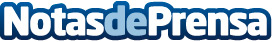 Start´19 Sculpture Network tendrá lugar el próximo 27 de enero en Est_Art SpaceEs la celebración internacional de la escultura y el arte contemporáneo en 3 dimensionesDatos de contacto:Javier Montorcier916610818  Nota de prensa publicada en: https://www.notasdeprensa.es/start-19-sculpture-network-tendra-lugar-el Categorias: Artes Visuales Madrid Eventos http://www.notasdeprensa.es